新 书 推 荐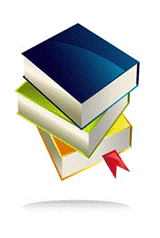 中文书名：《最善良的童话》英文书名：THE KINDNESS FAIRY TALES作    者：Georgina Rodgers出 版 社：待定代理公司：PFD /ANA/Connie出版时间：待定 代理地区：中国大陆、台湾页    数：待定审读资料：电子书稿	类    型：7-12岁儿童文学内容简介：为什么孩子们那么喜欢童话？这些故事通过讲述美丽的公主，邪恶的继母，勇敢的骑士和神奇的动物的故事，向孩子们展示了战胜邪恶的中心议题以及道德价值观。现在是时候给孩子们讲一种新的童话故事了：真实的故事告诉我们关于人类精神的善良，勇气和美德。与其去讲述那些来自数百年前的人的故事，不如来看看这些新的童话，它们涵盖了当今儿童所面临的差异。这将表明性别，种族认同和残疾不会成为成功的障碍；可以有形形色色，不同的家庭形式；以及更多的对于成功的定义。
  《最善良的童话》讲述了日常生活中的英雄的故事。这些英雄做了许多非凡的事，丰富了其他人的生活。从澳大利亚的男生为医院中的孩子们手工制作了1000多个玩具；到凌晨三点起床，在整个村庄为壁画作画的93岁的台湾养老金领取者“彩虹爷爷”；再到意大利第一位专门为刺猬准备了“医学疗法”的兽医。这是一本针对在7岁以上的全年龄的儿童读物。我们还将为这本书准备精美的插图，以此可以轻松地横跨于成人和儿童书市场。作者简介：乔治娜·罗杰斯（Georgina Rodgers）已经写了15本书和5本《星期日泰晤士报》十大畅销书，包括汤姆·戴利(Tom Daley)的代写书和谭雅·伯尔(Tanya Burr)的畅销书《我的故事和爱》(My Story and Love, Tanya)。其他的书名还包括《心灵的宁静:忙碌的妈妈们的平静之书》和《大声朗读的一年》(以她自己的名字写的)，丹尼尔·休谟的《火的艺术》和苏珊·麦克奎恩的《孩子们的保姆:一个伟大的奥蒙德街护士的真实故事》。乔治娜（Georgina）有两个年幼的女儿，一个六岁，一个三岁，每天晚上都有讲故事的时间。她创作的《最善良的童话》的灵感就来自于她的大女儿提出的问题，这些问题有关于想要更多地了解和理解真实的人，以及我们如何用不同的方式变得善良和勇敢。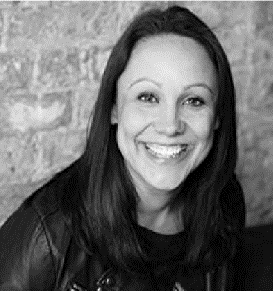 谢谢您的阅读！请将回馈信息发至：萧涵糠(Connie Xiao)安德鲁﹒纳伯格联合国际有限公司北京代表处北京市海淀区中关村大街甲59号中国人民大学文化大厦1705室, 邮编：100872电话：010-82449325传真：010-82504200Email: Connie@nurnberg.com.cn网址：www.nurnberg.com.cn微博：http://weibo.com/nurnberg豆瓣小站：http://site.douban.com/110577/微信订阅号：ANABJ2002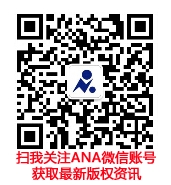 